Материально-техническая база  МБОУ СОШ с.Маяк для обеспечение образовательного процесса учащихся с   ОВЗ. Школа располагает  спортивным залом, спортивной площадкой, столовой (на 60 посадочных мест), компьютерным классом (8 компьютеров). Школа оснащена аудио и видеоаппаратурой, оргтехникой, имеет доступ к сети Интернет. В школе  работает библиотека, которая располагает  читальным залом, электронными учебными  пособиями.В школе 11 учебных кабинетов, оснащенных мультимедийными проекторами и местом  для инвалидов ( парта, стул, тактильный коврик).В школе оборудована  сенсорная комната  совмещенная с кабинетом педагога-психолога.Параметры сенсорной комнаты.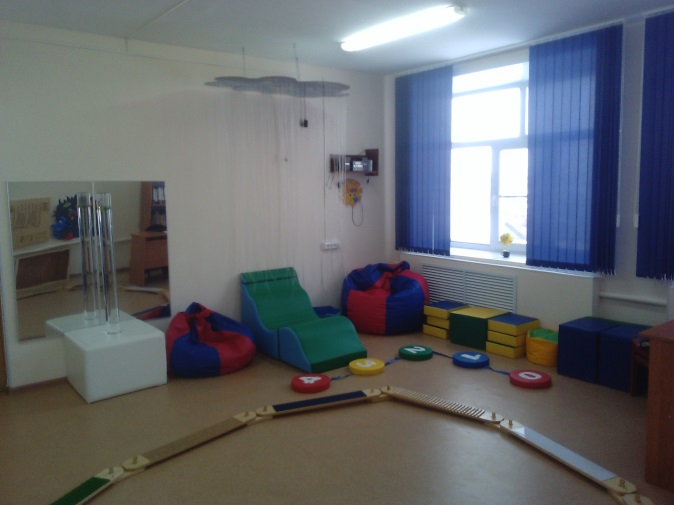 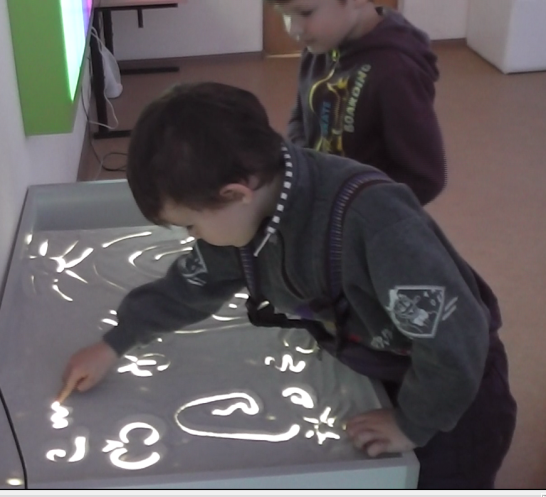 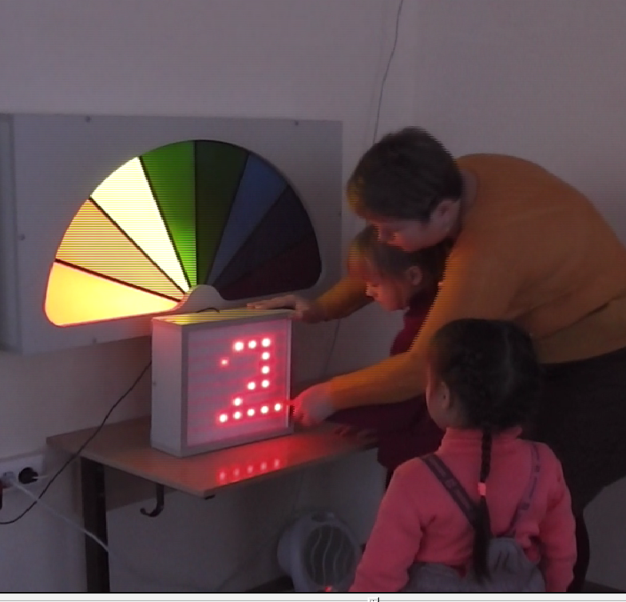  Наименование  объектаКол-воСостояниеСостояниеСостояние Наименование  объектаКол-воОптимальноеДопустимоеКритическоеСпортивный зал1+Стадион1+Столовая1+Кабинеты:Русского языка1+Математики1+Химии1+Биологии, географии1+Физики1+Истории1+Начальных классов4+Информатики1+Компьютеры, нетбуки68+Медицинский кабинет1+Библиотека1+Видеокамера1+Цифровой  фотоаппарат1+Мультимедийный проектор12+Принтер струйный3+Лазерный4+Спортивное  оборудование+Технологическое оборудование+Веб- камеры18+Наименование Размеры Оборудование Часы работыКабинет психологаСтол ученическийСтул ученический Шкаф-стеллаж  широкийЛампы Жалюзи Стол письменныйСтул мягкийПонедельник-суббота 9.00-17.00Сенсорная комната38кв.м.Комплект «Сенсорный уголок»Прибор интерактивный световой «Радость»Панно «Водопад»Подвесной фибероптический модуль «Разноцветная гроза»Музыкальный центр Световой столик для рисования пескомПесок Кресло для релаксации «Груша детская»Кресло для релаксации «Груша взрослая»Кресло трансформер «Кубик»Тактильный «Зиг-заг»Пуф детский LED-панельМягкая мебель для релаксации «Малютка»Интерактивная акустическая панель «Радуга»Комплект музыкальных панелейТактильный комплексМодуль для развития стереогностического чувстваТактильное панно «Ёжик»Понедельник-суббота 9.00-17.00